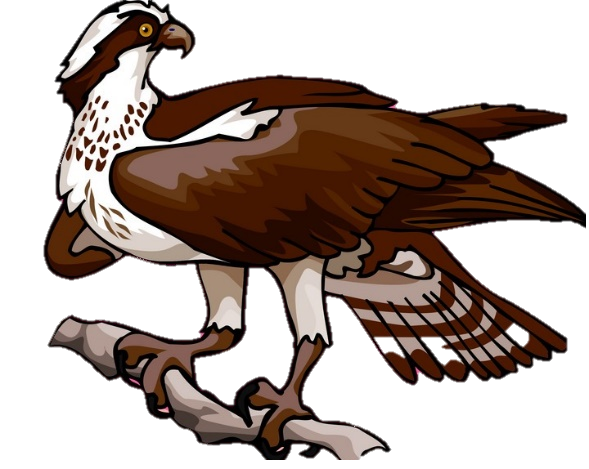 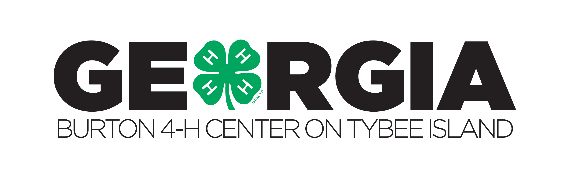 OSPREYSNAME:	DORM: OSPREYSNAME:	DORM: DORM:OSPREYSNAME:	DORM: OSPREYSNAME:	DORM: OSPREYSNAME:	DORM: OSPREYSNAME:	DORM: OSPREYSNAME:	DORM: OSPREYSNAME:	DORM: DORM:OSPREYSNAME:	DORM: OSPREYSNAME:	DORM: OSPREYSNAME:	DORM: OSPREYSNAME:	DORM: OSPREYSNAME:	DORM: OSPREYSNAME:	DORM: DORM:OSPREYSNAME:	DORM: OSPREYSNAME:	DORM: OSPREYSNAME:	DORM: OSPREYSNAME:	DORM: 